“Piękny jest ten świat”V WOJEWÓDZKI FESTIWAL PIOSENEKCzesława NiemenaKORFANTÓW 2019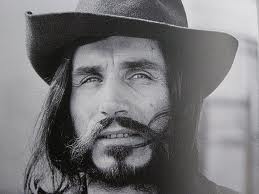 1. Organizator Konkursu:Szkoła Podstawowa nr 2 im. Czesława Niemena w Korfantowie, ul. Mickiewicza 1, 48-317 Korfantów2. Patronat:Burmistrz Korfantowa
3. Cele konkursu:- wspieranie uzdolnionych wokalnie uczniów i umożliwienie prezentacji ich umiejętności,
- propagowanie wśród młodzieży twórczości artystycznej Czesława Niemena,
- popularyzacja artysty i jego twórczości w środowisku lokalnym.Miejsce i termin:- Konkurs odbędzie się dnia 5 marca 2019 roku o godz. 9.30.Rejestracja uczestników od 9.00.5. Warunki uczestnictwa:w Konkursie mogą wziąć udział uczniowie szkół podstawowych, gimnazjów i szkół ponadgimnazjalnych,każdy uczestnik (solista, zespół) wykonuje 1 piosenkę             z repertuaru Czesława Niemena,wykonawcy wystąpią w następujących kategoriach*:Kat. I – soliści szkół podstawowych Kat. II – zespoły szkół podstawowychKat. III – soliści gimnazjumKat. IV – zespoły gimnazjum (w tym duety)Kat. V – soliści szkoły ponadgimnazjalneKat. VI - zespoły szkoły ponadgimnazjalne (w tym duety)* kolejność występów w poszczególnych kategoriach zostanie ustalona w drodze losowania i podana przez organizatora  przed konkursem;prezentowane utwory mogą być wykonywane                          do akompaniamentu własnego, akompaniatora                        lub podkładu muzycznego na CD lub MP3  tzw. półplayback,Wypełnioną Kartę uczestnictwa należy przesłać do dnia               28 lutego 2019 roku na adres Organizatora:Szkoła Podstawowa nr 2 im. Czesława Niemena w Korfantowieul. Mickiewicza 1, 48-317 KorfantówZ dopiskiem „KONKURS”lub za pośrednictwem poczty elektronicznej na adres:sp2korfantow@interia.plKarta Uczestnictwa powinna być potwierdzona przez szkołę, którą dany uczestnik reprezentuje.6. Postanowienia końcowe:- Organizator zapewnia odtwarzacz CD/MP3/USB- prezentacje będzie oceniać powołane przez Organizatora Jury   Konkursowe,- wszyscy uczestnicy Konkursu otrzymają pamiątkowe dyplomy,- laureaci Konkursu otrzymają nagrody rzeczowe,- Organizator nie zwraca kosztów podróży,- Organizator zapewnia poczęstunek dla wszystkich uczestników konkursu i ich opiekunów,